Labex MME-DII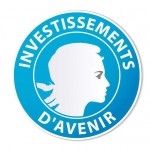 Modèles Mathématiques et Économiques de la Dynamique, de l’Incertitude et des Interactions
APPEL A CANDIDATURE – MANIFESTATION SCIENTIFIQUE, ANNÉE 2014En vue de la préparation de la programmation scientifique de l’année 2014 nous cherchons à recenser les projets d’organisation de manifestations scientifiques en lien avec les thèmes scientifiques du labex MME-DII et portés par des chercheurs des équipes de recherche du labex.Il pourra s’agir :- de colloque (petit ou grand), de workshop, etc.- de semestre thématique: les semestres thématiques du Labex regrouperont, autour d’un thème fédérateur, plusieurs manifestations scientifiques (colloques, conférences, cours avancés) proposées par les laboratoires de l’université et leurs partenaires de recherche. Ils peuvent inclure l'invitation pour une période de plusieurs mois d'un chercheur étranger.- d’école thématique ou d’école d’été: adressée prioritairement aux doctorants et jeunes chercheurs au sein du labex MME-DII, elle leur proposera des cours sur des thématiques liées au labex  donnés par des chercheurs d’un renommé international ainsi que la possibilité de présenter et discuter leurs projets de recherche en cours. Les thématiques susceptibles à attirer une audience interdisciplinaire et d’établir des liens entre les doctorants et chercheurs en mathématique, physique et économie sont particulièrement encouragées.Les chercheurs intéressés devront nous faire parvenir une brève description de leur projet, si possible avant le 28 février 2014, à l’adresse labex.mmedii@gmail.com en utilisant le formulaire ci-joint (où toute autre description équivalente).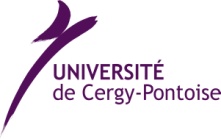 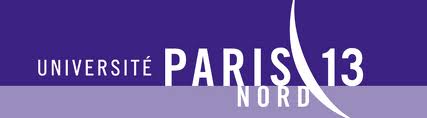 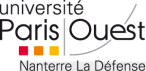 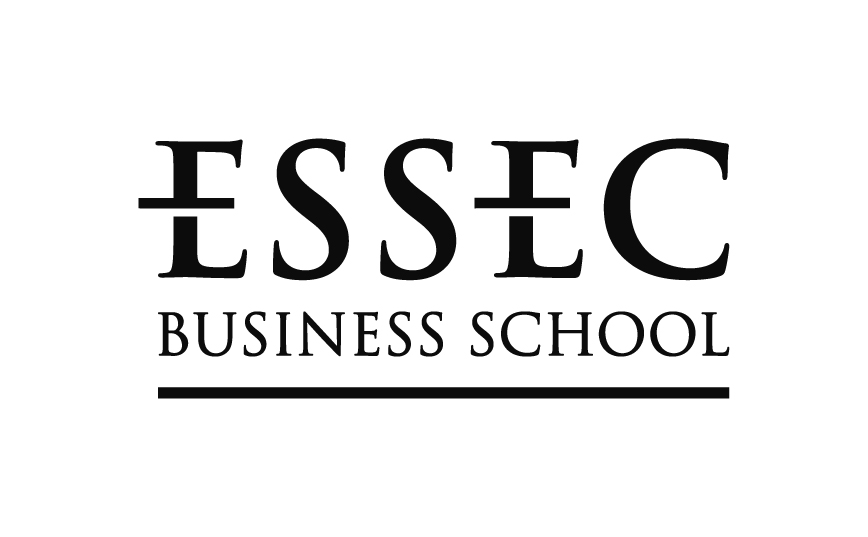 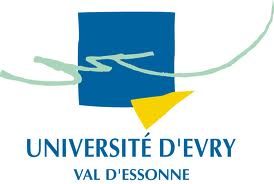 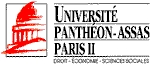 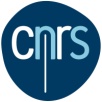 